Supporting Information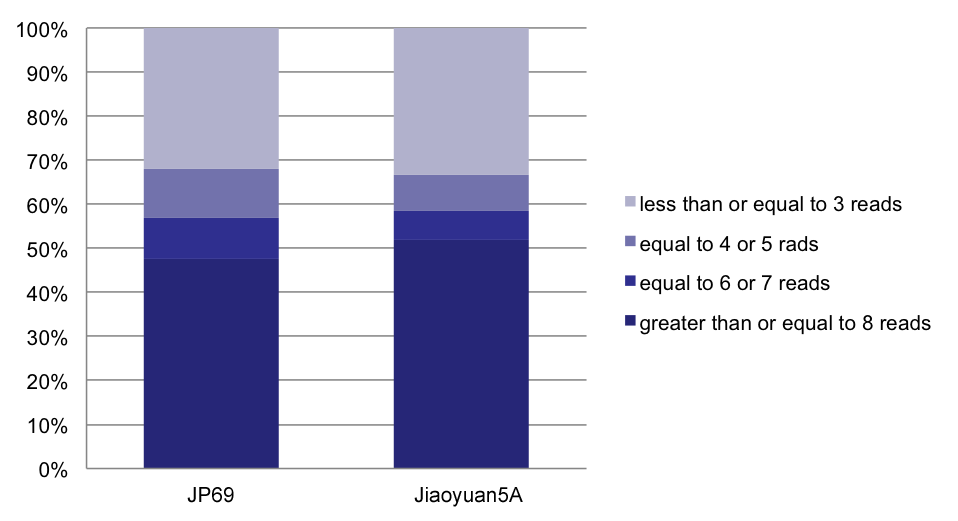 Figure A. Statistics of the sequenced sites in JP69 and Jiaoyuan5A.The X axis shows two sequenced rice varieties; The Y axis indicates percentage of coverage.Figure B. Marker validation.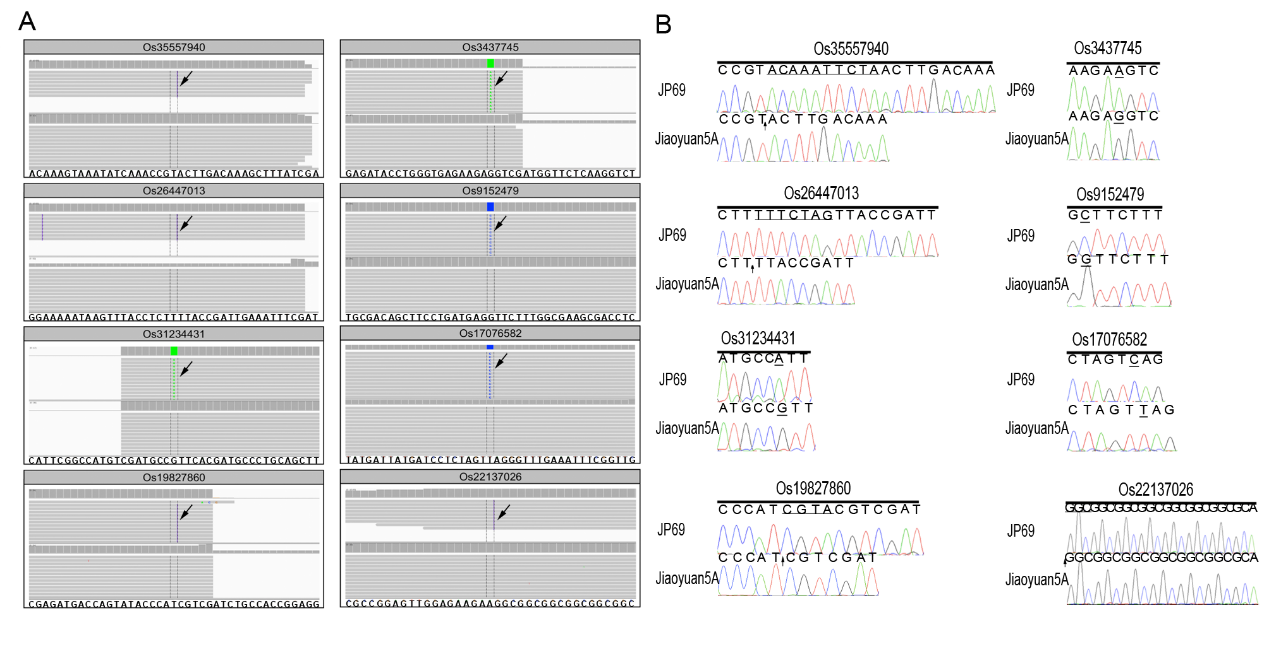 A, Integrative genomics viewer (IGV) shows alignment results of markers between JP69 and Jiaoyuan5A. JP69 is always showed in front. Arrows indicate the positions of polymorphic markers. B, Sanger sequencing validated the accuracy of markers. Among them, Os35557940, Os26447013, Os19827860 and Os22137026 are InDelswhileOs31234431, Os3437745, Os9152479 and Os17076582 are SNPs.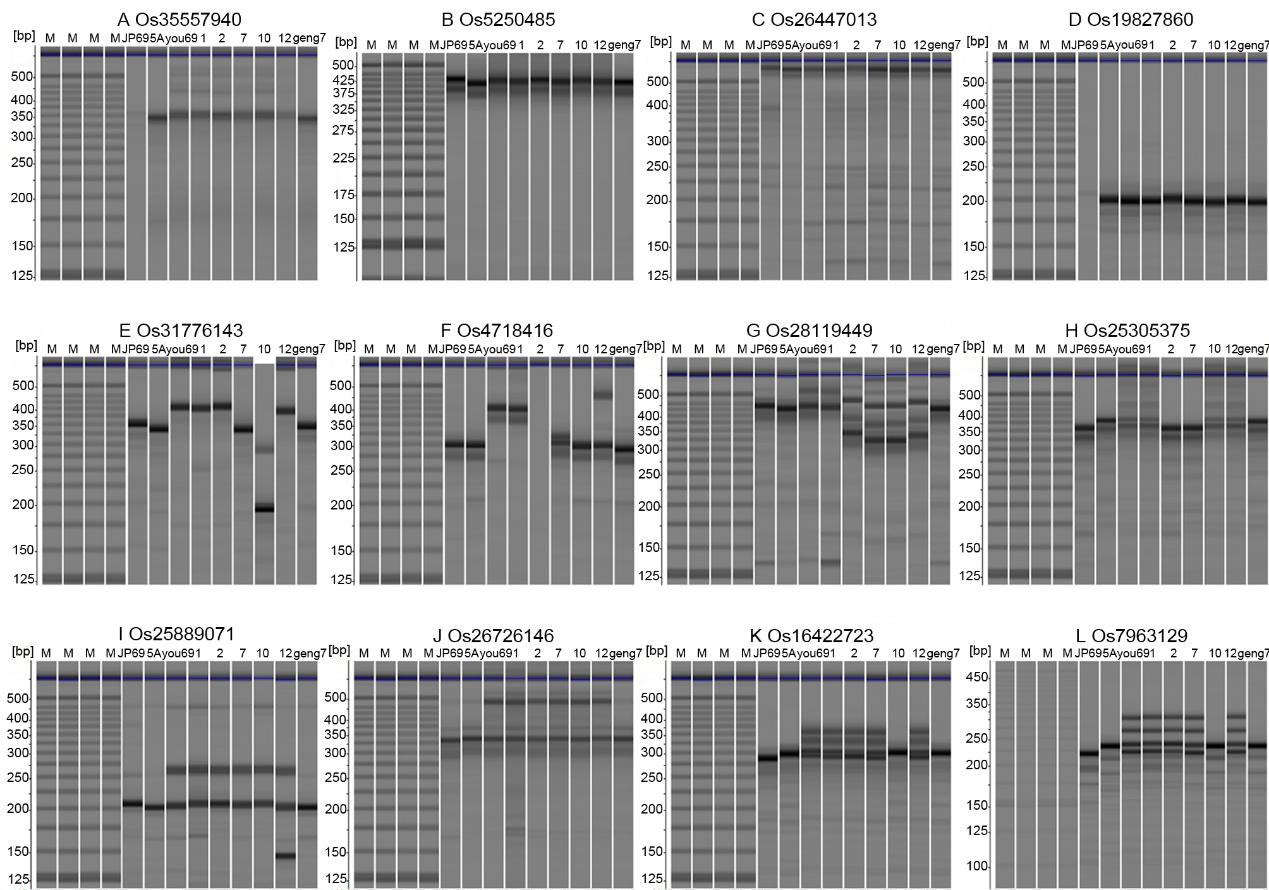 Figure C. Rice variety identification. PCR products were run by the microchip electrophoresis system. In each picture, the first four lanes were markers and lanes5-13 are corresponding to JP69, Jiaoyuan5A (5A for short), Jiaoyuanyou69 (you69 for short), blind sample 1, blind sample 2, blind sample 7, blind sample 10, blind sample 12 and Wuyungeng7 (geng7 for short). A, Genomic DNA sequences were amplified by Os35557940F/Os35557940R, indicating that varieties 1, 2, 7, 10, 12 have similar amplified bands with Jiaoyuanyou69. B, Genomic DNA sequences were amplified by Os5250485F/Os5250485R, showing that varieties 1, 2, 7, 10, 12 have similar amplified bands with Jiaoyuanyou69. C, DNA sequences were amplified by Os26447013F/Os26447013R, indicating that varieties 1, 7, 10 have similar amplified bands with Jiaoyuanyou69. D, DNA sequences were amplified by Os19827860F/Os19827860R, showing that varieties 1, 7, 10, 12 have similar amplified bands with Jiaoyuanyou69. E, DNA sequences were amplified by Os31776143F/Os31776143R, indicating that varieties 1, 2 have similar amplified bands with Jiaoyuanyou69. F, Genomic DNA sequences were amplified by Os4718416F/Os4718416R, showing that only variety 1 has similar amplified band with Jiaoyuanyou69. G, Genomic DNA sequences were amplified by Os28119449F/Os28119449R, indicating that varieties 1, 7, 10 have similar amplified bands with Jiaoyuanyou69. H, DNA sequences were amplified by Os25305375F/Os25305375R, showing that varieties 1, 10, 12 have similar amplified bands with Jiaoyuanyou69. I, Genomic DNA sequences were amplified by Os25889071F/Os25889071R, indicating that varieties 1, 2, 7, 10 have similar amplified bands with Jiaoyuanyou69. J, DNA sequences were amplified by Os26726146F/Os26726146R, showing that varieties 1, 2, 7, 10, 12 have similar amplified bands with Jiaoyuanyou69. K, Genomic DNA sequences were amplified by Os16422723F/Os16422723R, indicating that varieties 1, 2, 7, 12 have similar amplified bands with Jiaoyuanyou69. L, DNA sequences were amplified by Os7963129F/Os7963129R, showing that varieties 1, 2, 7, 12 have similar amplified bands with Jiaoyuanyou69.Table A. List of 117 important rice agronomic trait genes.Table B. Primer sequences used for accuracy verification and variety identification.Table C. Primer sequences used for target breeding of BADH2.Table D. Summary of sequence data.a Number of positions covered by greater than or equal to eight reads.b Accuracy of high-quality markers.TraitsQTL/GeneRAP-IDMarkerChrTypeInDel LengthJP_seqJiaoyuan5A_seqForward primer(5'-3')Reverse primer(5'-3')Referencesdisease resistance relatedPi-tOs01g0149500Os26830651SNPACTGAGTACAAATGAACCCCCTATCATACCAGAGTCAGTGGGKiyosawa et al., 1972; Hayashi et al., 2010disease resistance relatedSKC1Os01g0307500Os114617171SNPCTAATCAAGGGCTCCAACAAACTCTCTTCATGGCGGTCAACTCLin et al., 2004; Cotsaftis et al., 2012 disease resistance relatedOsKAT1Os01g0756700Os317568121SNPTCCGACGACCATAAGCGAGTTTAATGGCTCACCTCGTTTTGObata et al., 2007disease resistance relatedOsCIPK12Os01g0759400Os319425451SNPTCTGTTCATGTAGGCATTAGCGAAAGCCAAACGAGAAACACTXiang et al., 2007disease resistance relatedPishOs01g0782100Os331700711SNPTCCCCCGTACTGGTAGTTGTCCTCCTGGTGTCGTTCCTGTTIMBE et al., 1985; Takahashi et al., 2010disease resistance relatedOsMYB3R-2Os01g0841500Os361293461SNPCTGTGGATGCCCTTAGGAAAAGGATTGTGAGACGACTAGTGCDai et al., 2007; Ma et al., 2009disease resistance relatedOsNAC6/SNAC2Os01g0884300Os383980541SNPTGAAAGTTCGAGGAAAGTGACGGAAGCTAGCCATGGTTTTCAOhnishi et al., 2005; Nakashima et al., 2007disease resistance relatedOsLOX1 Os03g0700700Os52504852InDel14AATGTGAACCCAGATACCATCAGACTTTTCGACAGGCAGAATATTACCCCCTCCGTWang et al., 2008disease resistance relatedAP59Os02g0654700Os264470132InDel7TTTTCTAGTGAGCCGCTGATGATTGGTAAAGCCGGTAGATTCCAAACOh et al., 2009disease resistance relatedOsSKIPaOs02g0759800Os319930512InDel1CCGGATCGACTGATTCTACAGCGAGGCTTCCTTTGATTCGAACHou et al., 2009disease resistance relatedOsbZIP23Os02g0766700Os322753942SNPCTCTCATGCTCATTGCTCTCAAACCCCAACCAAACAATTCTCXiang et al., 2008; Nijhawan et al., 2008disease resistance relatedDSM2Os03g0125100Os12414313SNPTCGCATTGATAGGATCGCACTTGTCGGGTTTTCCAAGTCTTTDu et al., 2010disease resistance relatedBph14/Qbp1Os03g0848700Os356938853InDel1CCTCCTCTGATTCTGGCAAACAAGCGAGGATGACTTGACATACHuang et al., 2001; Du et al., 2009disease resistance relatedpi-21Os04g0401000Os198278604InDel4TCGTATCACTTACCTCTCAGGCTACATACCTTTCCTCTTCGTCTCCFukuoka et al., 2001; Fukuoka et al., 2009disease resistance relatedxa-5Os05g0107700Os4376835SNPACGCCATTCAAGTTCTTGTCCATGAGTAGGCTCGAAACAGATBlair et al., 1997; Iyer et al., 2004; Iyer-Pascuzzi et al., 2008disease resistance relatedOsSIK1Os06g0130100Os15242026SNPGATTCCTGCTGTTCTTGTTCAGGAATTGCATTGGTGATCAGCQiang et al., 2010disease resistance relatedPi9/Pi2/Piz-5/Pi50/Piz/Pigm/Piz-tOs06g0286700Os103854386SNPCTAGTGGACACTGGTCTATCTGAAAGAGAAGCCGAACACATCZhuang et al., 1998; Chen et al., 2001; Jiang et al., 2012disease resistance relatedPi25/Pid3Os06g0330100Os129296946SNPAGTGTTTCCAATTTCGCGTACTATGCATGCCAAACAAAAGTGZhuang et al., 1997; Zhuang et al., 1998; Chen et al.,2011disease resistance relatedPid2Os06g0494100Os171818946SNPAGGTTAGTGCCGCTAAGTTGAACGACGGTAATATTTCCCGACChen et al., 2004; Chen et al., 2010; Kouzai et al., 2013disease resistance relatedOsCIPK03Os07g0687000Os291908257SNPAGGATTGAACATGGCTCTGTGTTAAGCTAATCTGCAAGGTGCXiang et al., 2007disease resistance relatedOsHI-LOX Os08g0508800Os252165958SNPGAGCAGATAAGAATGGTGCCAAAGACAAAACGCTCCAAAACTZhou et al., 2009disease resistance relatedxa13/Os-8N3Os08g0535200Os267261468InDel4GGCTGAGAGATTGCAACACGGTAAGTCTGATGAAGAAGACGACGACOgawa et al., 1987; Antony et al., 2010; Yuan et al., 2011disease resistance relatedPi5/Pi3/Pi-iOs09g0327600Os96191549SNPCTCAAATTTGGCTAGTGGAGGGCACGTGGGTCCGATTTTATTWang et al., 1994; Yi et al., 2004; Lee et al., 2009 disease resistance relatedPi56(t)/qBR9.1Os09g0328951Os98021029SNPTCCATGTCTTGGCTAGGATTCGCGCTGACGTTGGGTATTTATLiu et al., 2011; Liu et al., 2013disease resistance relatedMYBS3Os10g0561400Os2213702610InDel3AGGCACGTCTCTTGCTCTATTTCGGATTTACTGGATCTCCCTCCCSu et al., 2010disease resistance relatedOsCIPK15Os11g0113700Os57613511InDel1GAGATGAAAGAAAGAGCCGCAATATATACCGTGCAATCAAGCALee et al., 2009; Kudahettige et al., 2011disease resistance relatedOsNAC10 Os11g0126900Os122956911SNPCTGAGTACACCCTACATCCGAAGGACAGTGTGGTAGAGAAGAJeong et al., 2010; Sun et al., 2013 disease resistance relatedPi-a/RGA4/RGA5Os11g0225100Os653224411SNPCACACCATGACAAGGATGCTTCTCATCGTTTGGAAGCGTATCKiyosawa et al., 1972; Cesari et al., 2013disease resistance relatedOsGH3.13/TLD1 Os11g0528700Os1917912011SNPGATCCACATGCAAAGGTTTGAATCATGATTGCTACGACGAACJain et al., 2006; Zhang et al., 2009disease resistance relatedXa21Os11g0559200Os2080137411InDel3CCTCTAGACACGTTATGACACCAACTTAAGCAAAAGTCGATGGCARonald et al., 1992; Gan et al., 2011; Park et al., 2012disease resistance relatedPik-h/Pi-54/Pi54rhOs11g0639100Os2524151411InDel3AACACTTTGAAGTTGCCATGGGTAGTTCGTTTCTGATATGACCGCSharma et al., 2005; Gupta et al., 2012disease resistance relatedPita/Pi-4aOs12g0281300Os1060677912SNPGAGCACCAGGAATCTTGTCAATGTATCGAAGAAGACATGCCCInukai et al., 1996; Wang et al., 2010; Lee et al., 2011 disease resistance relatedXa25/x25Os12g0476200Os1658366312SNPGCGTCGTCCTCGTTTCTGTAGTAGTTGTCGATTACGGAGTGGGTGGTGChen et al., 2002; Liu et al., 2011yield relatedd18/OsGA3ox2Os01g0177400Os40027501InDel2CCATCGACTCCCTCAAACAGAATCGCCATGGATGTGTAAGCTAGItoh et al., 2001; Iwamoto et al., 2011yield relatedd-2/CYP90D2Os01g0197100Os52343851SNPACCTCACTTAAGGCTCAGCTTGAGACAAGTTGAGAGACCCAAHong et al., 2003yield relatedGn1a/OsCKX2Os01g0197700Os52699771SNPCGGTCACAAATCTCTCCACGTCCTATCGTCGTCTTGTGGGAshikari et al., 2005yield relatedLOGOs01g0588900Os229314461InDelTATCGTTTTTGTGAACAACGTGTTTTGGCCTCCATTGATATGCKurakawa et al., 2007yield relatedd61/OsBRI1Os01g0718300Os299290261SNPGAGTAGACATCACCAAACCCACAGTTCCCCAAGATCTTCCAAYamamuro et al., 2000; Sakamoto et al., 2013yield relatedD10Os01g0746400Os312254731SNPGTTTCATGCTGCCATTTTCGTATGCCTCGTTTCGTTTGTAATArite et al., 2007; Ito et al., 2010; Zhang et al., 2010yield relatedLAX1 Os01g0831000Os355579401InDel10TACAAATTCTATTCACTGAACCACCAAATCACTGCATATATATACTGCGCGCKomatsu et al., 2001; Oikawa et al., 2009yield relatedsd1/GA20ox-2Os01g0883800Os383813931SNPGACATGGTCAGGCATAAACCAACTTAGAGCACGTGTAACACCSasaki et al.,2002; Spielmeyer et al., 2002yield relatedGW2 Os02g0244100Os80612282SNPTCTCCAAACCCTAACCTCAACCATCGGCATGGTCAAAGTGGAAASong et al., 2007yield relatedRPBF Os02g0252400Os85960132SNPAGAAACGCAATTCGAAAGATGCCATCAACCCGCTGTTCATAAYamamoto et al., 2006; Kawakatsu et al., 2009yield relatedEP3/LPOs02g0260200Os90383932SNPAGAGCTTGTTGTTCGAGAATCCAGGGTTATTACCTGACCGTTPiao et al., 2009yield relatedRCN2Os02g0531600Os195687042SNPAGCCAATGTGAAGAAGGACCTGCAGAGAGAGAGCTGAGAGAGNakagawa et al., 2002yield relatedGID2Os02g0580300Os223484682SNPCTCTGGTGGGGTTTGGTTTTAAAGGTTCTCACTCGAGGAAAASasaki et al., 2003; Gomi et al., 2004yield relatedDTH2Os02g0724000Os300970702InDel2CCTTGATGGGATGAATCTTCTGCCAGGAAAGCTTTGACAGTGTGWu et al., 2013yield relatedEhd4Os03g0112700Os7531353InDel16TTCGTACAGGCAACGATGGTTTTCGTCGTCGTCAAATTAAACGAAGGCTAGCAACAATGao et al., 2013yield relatedTAD1/TE Os03g0123300Os12414313SNPTCGCATTGATAGGATCGCACTTGTCGGGTTTTCCAAGTCTTTSu’udi et al., 2012yield relatedPGL1 Os03g0171300Os38117493SNPTGCTCAAAAGCTGAGCCACCGACACCTGACATGGAGTAGAHeang et al., 2012yield relatedHTD2/D88/D14Os03g0203200Os54250503SNPAGCATTCCTACATCAGCCATGGTCAACGATTTTGGGCTTGAGLiu et al., 2009; Arite et al., 2009yield relatedOsDWARF4/CYP90B2Os03g0227700Os67384913SNPTCCATCTCCCTCAACTTCCTCTATCAGGTTGAACGTGAACTGSakamoto et al., 2006yield relatedGS3 Os03g0407400Os167290653InDel1GCGCAACCACCATATCAGCCAAACCTTGCTCTTAGTAATGGCCFan et al., 2006; Takano-Kai et al., 2011yield relatedOsTB1/FC1Os03g0706500Os283962913SNPACAGCCATGCAAATGTTCTTCTAGCACAATGTTGGTATGGACTakeda et al., 2003; Xia et al., 2012yield relatedPAP2Os03g0753100Os310482493InDel2TTACTTTCATACCTTGCACGTGAGAGTACTGTCACTGCGAGTAAGao et al., 2010; Kobayashi et al., 2010yield relatedNglf-1 (OsARG) Os04g0106300Os3969214SNPATTCAAGGTCCTCTCTCTCTCTGAGAGAGAGAGAGCAAGTGTMa et al., 2013yield relatedLAX2 Os04g0396500Os195621764SNPTCATGGGAGAAAAAGCGAAGACGGCACAAAGGACAACAAAAGTabuchi et al., 2011yield relatedd11/CYP724B1Os04g0469800Os234878554SNPAGGCAACTAGCTAGAGCCAATCTACAACCAGGATCCAAAGGATanabe et al., 2006yield relatedD17/HTD1 Os04g0550600Os275645814InDel1AATGGTGCCTCTCTTCTCATACTCATGCCCATGTTATTCCCAAZou et al., 2005yield relatedAPO2/RFL Os04g0598300Os301826394SNPATTTGGTCAGGTGGATTTCTT TGTAAGGCAGTTAGGTCGTT  Rao et al., 2008; Ikeda‐Kawakatsu et al., 2012yield relatedFLO2 Os04g0645100Os328347294SNPGCAGAAGGAGAGAATAGTGGCCACTCTGGCTTGGTAATGACTKaushik et al., 1991; She et al., 2010yield relatedSRS3 Os05g0154700Os32108385SNPACGCATTAGTTCGTTCGTCCCT GAACACATAGATTCCCACCGTanabe et al., 2007; Kitagawa et al., 2010yield relatedGS5 Os05g0158500Os34377455SNPAGGCTCTTGAAAATCTCGGTGTGTCTCCTTGCATGTACCTTCYu et al., 1997; Xing et al., 2002yield relatedqSW5/GW5 Os05g0187500 Os53602105SNPTCAACCAACGCCGATGTTATACGAACAACATCGATGCGTCTAWan et al., 2005; Weng et al., 2008yield relatedD1/RGA1Os05g0333200Os155985065SNPGATATGCGTTCTGTAATCCCCTCTGCATAGAAAGGGTACGTGIshikawa et al., 1995; Wang et al., 2006; Miura et al., 2009yield relatedGID1Os05g0407500Os198698775SNPAGAGCTGTCGTACAACATTCTGCTGGAGCGTCACGAAGTA  Ueguchi-Tanaka et al., 2005; Yamamoto et al., 2010yield relatedEuiOs05g0482400Os237421965SNPCTGAGTTTGTCATCTACCGGTGGGGATGACATGTATGAGCACYang et al., 2002; Zhu et al., 2006yield relatedDLT Os06g0127800Os15242026SNPGATTCCTGCTGTTCTTGTTCAGGAATTGCATTGGTGATCAGCTong et al., 2009; Li et al., 2010; Tong et al., 2012yield relatedD3 Os06g0154200Os27733796SNPGACCACTGTATGCAGATTTCCCGCGCTTAATTTGTGATGTGGYan et al., 2007yield relatedHGW Os06g0160400Os34328386SNPTGTAGGAGACGAGGAACCTAGTTACTTTGCTTTTCGCCTGAALi et al., 2012yield relatedHd1 Os06g0275000Os93327686SNPAGCAGTCGTCCCATTTGTTCATTAAGCAGATTAGCGGCAAAGYano et al., 1997; Yamamoto et al., 1998; Huang et al., 2012yield relatedMOC1 Os06g0610350Os243404176InDel9TATAAGCCAGTGGAATACGTAGGCATGCAATTGCATTCGTGCTTAGAACAALi et al., 2003; Lu et al., 2009yield relatedTGW6Os06g0623700Os250951786SNPCTAATCACGCAGCAGATCAATTAAACCACTTCACAACTCCACIshimaru et al., 2013yield relatedOsPIN2 Os06g0660200Os272191526SNPTCTGCCCATAGTAGTTTCTCGTAATTAGTAGAGGGCTCGAGGChen et al., 2012yield relatedSCM2/APO1 Os06g0665400Os274807786SNPCGAACAACAACCAAGGCAAGATCTCGCCAACCCGATCACIkeda et al., 2007; Ookawa et al., 2010yield relatedDEP3 Os06g0677000Os281194496InDel6AAAAAACACACCGTTTGTTCATCTCCATCTTAATCGCTCTGTGATGCAQiao et al., 2011yield relatedd6/OSH15/Oskn3Os07g0129700Os15607417SNPTCATCAATTCGAAGTGGACGTGATCCACTGTAACCTACGGTTSato et al., 1998; Sentoku et al., 1999; Ito et al., 2008 yield relatedPROG1Os07g0153600Os28322257InDel2AAAGGTGTCGCTTCAGATCATCTCGGACACGAAAACGCATTACTWang et al., 2008; Jin et al., 2008yield relatedRISBZ1 Os07g0182000Os43224897SNPCTCTCAGCAAGTCCAAAATCCATGTGGATTCTGTCGAGAAGAOnodera et al., 2001; Yamamoto et al., 2006yield relatedGhd7 Os07g0261200Os91524797SNPCGATCTGAACCATTGTCCAAGCCATATTGTGGGAGCACGTTCXue et al., 2008; Shibaya et al., 2011; Weng et al., 2014yield relatedEP2/DEP2/SRS1 Os07g0616000Os253827077SNPCTGGTGGAATGATCTTGCAGTTATAACTTGTGAAGGCACTCGTanabe et al., 2007; Abe et al., 2010yield relatedFZP Os07g0669500Os282526887SNPTACTGAACCACGTGATGAGTTTATCTGAACTGAAGCTTGCAGKomatsu et al., 2003; Kato et al., 2012yield relatedASP1 Os08g0162100Os36609698SNPTCCACCAATGAATGAGGGTGTTATTCTCCATGCCACATGTTCGao et al., 2012; Kwon et al., 2012; Yoshida et al., 2012yield relatedGhd8/DTH8 Os08g0174500Os45704208SNPTCTACCATCGGTGAATGCTAGTCTGAACCCTTCTAGCAGGTAZhang et al., 2006; Thirumurugan et al., 2008; Dai et al., 2012 yield relatedOsSPL14/IPA1/WFP Os08g0509600Os253053758InDel9GGTATGTACTACATATCATCCAGCACAAGCAGCTAGATTGGCCGGTTAAATSpringer et al., 2010; Miura et al., 2010yield relatedqGW8/OsSPL16Os08g0531600Os265082068SNPGACTCATCATCTTCTCCAACCGCAGATGCAGCTAGCTTTTGAWang et al., 2012yield relatedOsSPYOs08g0559300Os279916728SNPCTTGCTCCCACAAGGAAAGTGTAGGAGGAGAGCTCACATTShimada et al., 2006; Phanchaisri et al., 2012yield relatedDEP1/DN1/qPE9-1 Os09g0441900Os164227239InDel12AAACCTTCATGTCCTCTGTTCCCCACCTCTATTCTGGATGACTTCTTCCCAGTTYan et al., 2007; Zhou et al., 2009; Taguchi-Shiobara et al., 2011yield relatedSG1 Os09g0459200Os173486119SNPATCCAACTCATTGTCGACTTGTCTTGTTGTCGCTAGATCCTGNakagawa et al., 2012yield relatedEhd1 Os10g0463400Os1707658210SNPCTTGCTTGTTGTTGGAATCGATGGGTGAACGAAATTACCGAADoi et al., 1998; Endo-Higashi et al., 2011yield relatedRCN1Os11g0152500Os245004411SNPCTCGTCGATCACTTAGGGAAACCTAGCTCGCTGGATCTTCANakagawa et al., 2002yield relatedSP1 Os11g0235200Os720569311SNPCTTGCCTGGTCTTCTCTGTTAATGTCTAATGAAAAGCGTGCALi et al., 2009yield relatedSRS5Os11g0247300Os796312911InDel16GGTCCGTGTGGGCTTCTAGGTGACGAGTACTAGAGAGGAGATGCCACAAAGAAGGTTCSegami et al., 2012yield relatedD27 Os11g0587000Os2222223411InDel1AATTGCCATGGCTGATTTGATTTCGGAGAACACATCACATCTCLin et al., 2009rice qualityAGPisoOs01g0633100Os253530761SNPGAGATAATGCCCCCATAAGCTGAAACAGTGTAATTGAGCCCCJeon et al., 2010rice qualitySSIV-1Os01g0720600Os300273921SNPCTTGCCTGCCTCTTTTGATTTTGGAGTAGGCTTCTCTCACATHirose et al., 2004rice qualityqSH1Os01g0848400Os364600751SNPTCTCTCTCTCAAAAAGTCCGGTATTGAAGGGAGTAGCAACCTKonishi et al., 2006; Zhang et al., 2009rice qualitySBE3Os02g0528200Os193553452SNPATCAGTCATAGCAGCTCATGTCTCCTCTCCGAGATGTTAACCTian et al., 2009rice qualityOsbZIP22Os02g0728001Os303164562InDel1ATACTATGCCTAGGAAGTGCTCTAGTTCAAAGTGCCTGAGTTCNijhawan et al., 2008; Ji et al., 2009rice qualitySSII-2Os02g0744700Os312344312SNPAGCCTCCTTGCACTGTTTCTTGCATTTCAGACTGTACGACCCHirose et al., 2004rice qualityPULOs04g0164900Os43965884SNPGACGGCATTGAAGTACTCGATGCCTGCCTCTTACAACTTCACFujita et al., 2009rice qualitySBE4Os04g0409200Os202317044SNPGAGGAAGATGAGTCACTCCTCATAAGTTGTCAGCACATGTGGRegina et al., 2005rice qualityGIF1/OsCIN2Os04g0413500Os204214704InDel1GAGGTGGAATAAGCTAAACGGCAACAGGCCATTACGAAAATGTWang et al., 2008; Wang et al., 2010rice qualitySSIII-1Os04g0624600Os317761434InDel8TCTCCTATCTGTGTAAAGGGGAGCGATTTTGGGACCCAAAAACCTTGAATHirose et al., 2004; Fujita et al., 2007rice qualitySSIV-2Os05g0533600Os264806785SNPGATCCTCATCCTTCTCAACCTCCTCCATCTCCTTCCACCTC Hirose et al., 2004rice qualitywx/qGC-6/Wx-mq/Wx-opOs06g0133000Os7628886SNPAGCCTTCATCTATGGCCGATTGGAGATATGCCTAGGAGGACCSano et al., 1984; Isshiki et al., 1998; Zhang et al., 2012rice qualitySSIOs06g0160700Os34328386SNPTGTAGGAGACGAGGAACCTAGTTACTTTGCTTTTCGCCTGAAFujita et al., 2006rice qualityPTF1Os06g0193400Os47184166InDel4TCTGGTTGGGTTACCGTAGCACTTATTAATTAGCGCGGCGAAATTAYi et al., 2005rice qualityALKOs06g0229800Os67479486SNPCGCGACTATGGTTTGTGTGTGTCGGAGGAATAGGTGGTTTTGHe et al., 1999; Kawakatsu et al., 2009rice qualitySBE1Os06g0726400Os308920846SNPGTGATAACCACTGATCGGATGCACGAAATGCAAGTCTCTGTCSatoh et al., 2003rice qualityGBSSIIOs07g0412100Os129184367SNPTCCTTGCAATTGGATGAGACCAAAGCAAGGGCACTCAATAAGDian et al., 2003rice qualityDPE2Os07g0662900Os282526887SNPTATTGGCTGGACCATCATTCGCTTTCAGTCTCAGGCGACCAGLu et al., 2004rice qualitySSIII-2Os08g0191433Os53422408SNPGACTCAAGCTTGAAGGCATCATATTAAACCATTGCCCCAGACFujita et al., 2007rice qualityBADH2Os08g0424500Os203679458SNPCTCATCATCTCCACCATCACACCCTACGTGGCAGTCTAGTTAChen et al., 2006; Kuaprasert et al., 2011rice qualityISAOs08g0520900Os258890718InDel4CTAATCGGGGCAAATGAACAGCTCATAAATCTCCCGCCATTTCGFujita et al., 1999; Tian 2009rice qualityAGPsmaOs09g0298200Os72349529InDel2AACTCGAGGAACACAATCTCGATCATGACCATACGGAGGCAC Bao et al., 2013rice qualitySSII-1Os10g0437600Os1567232510SNPCTTTGGATATGTTGACGTCTGCTCAGATGGTCATCGACAAGAHirose et al., 2004Primer nameSequence (5’ – 3’)PurposeOs2683065FTGAGTACAAATGAACCCCCTaccuracy verificationOs2683065RATCATACCAGAGTCAGTGGGaccuracy verificationOs4002750FCGACTCCCTCAAACAGAATCaccuracy verificationOs4002750RGCCATGGATGTGTAAGCTAGaccuracy verificationOs5233163FGTCCAGTCAGCGTTCTATTCaccuracy verificationOs5233163RCAGAGGTGGAGGTGTCAGTaccuracy verificationOs5234385FCTCACTTAAGGCTCAGCTTGaccuracy verificationOs5234385RAGACAAGTTGAGAGACCCAAaccuracy verificationOs5269977FGTCACAAATCTCTCCACGTCaccuracy verificationOs5269977RCTATCGTCGTCTTGTGGGaccuracy verificationOs11461717FAATCAAGGGCTCCAACAAACTaccuracy verificationOs11461717RCTCTTCATGGCGGTCAACTCaccuracy verificationOs22931446FCGTTTTTGTGAACAACGTGTaccuracy verificationOs22931446RTTTGGCCTCCATTGATATGCaccuracy verificationOs25353076FGATAATGCCCCCATAAGCTGaccuracy verificationOs25353076RAAACAGTGTAATTGAGCCCCaccuracy verificationOs29929026FGTAGACATCACCAAACCCACaccuracy verificationOs29929026RAGTTCCCCAAGATCTTCCAAaccuracy verificationOs30027392FTGCCTGCCTCTTTTGATTTTaccuracy verificationOs30027392RGGAGTAGGCTTCTCTCACATaccuracy verificationOs31225473FTTCATGCTGCCATTTTCGTAaccuracy verificationOs31225473RTGCCTCGTTTCGTTTGTAATaccuracy verificationOs31756812FCGACGACCATAAGCGAGTTaccuracy verificationOs31756812RTAATGGCTCACCTCGTTTTGaccuracy verificationOs31942545FTGTTCATGTAGGCATTAGCGaccuracy verificationOs31942545RAAAGCCAAACGAGAAACACTaccuracy verificationOs33170071FCCCCGTACTGGTAGTTGTCaccuracy verificationOs33170071RCTCCTGGTGTCGTTCCTGTTaccuracy verificationOs35557940FTCACTGAACCACCAAATCACaccuracy verification, variety identificationOs35557940RTGCATATATATACTGCGCGCaccuracy verification, variety identificationOs36120716FATTGCAAAAGCTTGTGCATCaccuracy verificationOs36120716RCAATGATCCTTATCCCTGCCaccuracy verificationOs36129346FGTGGATGCCCTTAGGAAAAGaccuracy verificationOs36129346RGATTGTGAGACGACTAGTGCaccuracy verificationOs36460075FTCTCTCTCAAAAAGTCCGGTaccuracy verificationOs36460075RATTGAAGGGAGTAGCAACCTaccuracy verificationOs38381393FCATGGTCAGGCATAAACCAAaccuracy verificationOs38381393RCTTAGAGCACGTGTAACACCaccuracy verificationOs38398054FAAAGTTCGAGGAAAGTGACGaccuracy verificationOs38398054RGAAGCTAGCCATGGTTTTCAaccuracy verificationOs5250485FCCATCAGACTTTTCGACAGGaccuracy verification, variety identificationOs5250485RCAGAATATTACCCCCTCCGTaccuracy verification, variety identificationOs8150174FCGACTTCAGGGATAAGCATGaccuracy verificationOs8150174RGTATACGCGAGACTGAGGTAaccuracy verificationOs8061228FTCCAAACCCTAACCTCAACCATaccuracy verificationOs8061228RCGGCATGGTCAAAGTGGAAAaccuracy verificationOs8596013FAAACGCAATTCGAAAGATGCaccuracy verificationOs8596013RCATCAACCCGCTGTTCATAAaccuracy verificationOs9038393FAGCTTGTTGTTCGAGAATCCaccuracy verificationOs9038393RAGGGTTATTACCTGACCGTTaccuracy verificationOs19355345FCAGTCATAGCAGCTCATGTCaccuracy verificationOs19355345RTCCTCTCCGAGATGTTAACCaccuracy verificationOs19568704FCCAATGTGAAGAAGGACCTGaccuracy verificationOs19568704RCAGAGAGAGAGCTGAGAGAGaccuracy verificationOs22348468FCTGGTGGGGTTTGGTTTTAAaccuracy verificationOs22348468RAGGTTCTCACTCGAGGAAAAaccuracy verificationOs26447013FGAGCCGCTGATGATTGGTaccuracy verification, variety identificationOs26447013RAAAGCCGGTAGATTCCAAACaccuracy verification, variety identificationOs30097070FGATGGGATGAATCTTCTGCCaccuracy verificationOs30097070RAGGAAAGCTTTGACAGTGTGaccuracy verificationOs30316456FCTATGCCTAGGAAGTGCTCTaccuracy verificationOs30316456RAGTTCAAAGTGCCTGAGTTCaccuracy verificationOs31234431FCCTCCTTGCACTGTTTCTTGaccuracy verificationOs31234431RCATTTCAGACTGTACGACCCaccuracy verificationOs31993051FGATCGACTGATTCTACAGCGaccuracy verificationOs31993051RAGGCTTCCTTTGATTCGAACaccuracy verificationOs32275394FCTCATGCTCATTGCTCTCAAaccuracy verificationOs32275394RACCCCAACCAAACAATTCTCaccuracy verificationOs753135FGTTTTCGTCGTCGTCAAATTaccuracy verificationOs753135RAAACGAAGGCTAGCAACAATaccuracy verificationOs1241431FGCATTGATAGGATCGCACTTaccuracy verificationOs1241431RGTCGGGTTTTCCAAGTCTTTaccuracy verificationOs3811749FCTCAAAAGCTGAGCCACCaccuracy verificationOs3811749RGACACCTGACATGGAGTAGAaccuracy verificationOs5425050FCATTCCTACATCAGCCATGGaccuracy verificationOs5425050RTCAACGATTTTGGGCTTGAGaccuracy verificationOs6738491FCATCTCCCTCAACTTCCTCTaccuracy verificationOs6738491RATCAGGTTGAACGTGAACTGaccuracy verificationOs16729065FCAACCACCATATCAGCCAAAaccuracy verificationOs16729065RCCTTGCTCTTAGTAATGGCCaccuracy verificationOs28396291FAGCCATGCAAATGTTCTTCTaccuracy verificationOs28396291RAGCACAATGTTGGTATGGACaccuracy verificationOs31048249FTTTCATACCTTGCACGTGAGaccuracy verificationOs31048249RAGTACTGTCACTGCGAGTAAaccuracy verificationOs35693885FCCTCTGATTCTGGCAAACAAaccuracy verificationOs35693885RGCGAGGATGACTTGACATACaccuracy verificationOs396921FTCAAGGTCCTCTCTCTCTCTaccuracy verificationOs396921RGAGAGAGAGAGAGCAAGTGTaccuracy verificationOs4396588FCGGCATTGAAGTACTCGATGaccuracy verificationOs4396588RCCTGCCTCTTACAACTTCACaccuracy verificationOs19562176FATGGGAGAAAAAGCGAAGACaccuracy verificationOs19562176RGGCACAAAGGACAACAAAAGaccuracy verificationOs19827860FCACTTACCTCTCAGGCTACAaccuracy verification, variety identificationOs19827860RTACCTTTCCTCTTCGTCTCCaccuracy verification, variety identificationOs20231704FGGAAGATGAGTCACTCCTCAaccuracy verificationOs20231704RTAAGTTGTCAGCACATGTGGaccuracy verificationOs20421470FGTGGAATAAGCTAAACGGCAaccuracy verificationOs20421470RACAGGCCATTACGAAAATGTaccuracy verificationOs23487855FGCAACTAGCTAGAGCCAATCaccuracy verificationOs23487855RTACAACCAGGATCCAAAGGAaccuracy verificationOs27564581FGGTGCCTCTCTTCTCATACTaccuracy verificationOs27564581RCATGCCCATGTTATTCCCAAaccuracy verificationOs30182639FTTGGTCAGGTGGATTTCTTaccuracy verificationOs30182639RTGTAAGGCAGTTAGGTCGTTaccuracy verificationOs31776143FGTGTAAAGGGGAGCGATTTTaccuracy verification, variety identificationOs31776143RGGGACCCAAAAACCTTGAATaccuracy verification, variety identificationOs32834729FAGAAGGAGAGAATAGTGGCCaccuracy verificationOs32834729RACTCTGGCTTGGTAATGACTaccuracy verificationOs437683FGCCATTCAAGTTCTTGTCCAaccuracy verificationOs437683RTGAGTAGGCTCGAAACAGATaccuracy verificationOs3210838FGCATTAGTTCGTTCGTCCCTaccuracy verificationOs3210838RGAACACATAGATTCCCACCGaccuracy verificationOs3437745FGCTCTTGAAAATCTCGGTGTaccuracy verificationOs3437745RGTCTCCTTGCATGTACCTTCaccuracy verificationOs5360210FAACCAACGCCGATGTTATACaccuracy verificationOs5360210RGAACAACATCGATGCGTCTAaccuracy verificationOs15598506FTATGCGTTCTGTAATCCCCTaccuracy verificationOs15598506RCTGCATAGAAAGGGTACGTGaccuracy verificationOs19869877FAGCTGTCGTACAACATTCTGaccuracy verificationOs19869877RCTGGAGCGTCACGAAGTAaccuracy verificationOs23741833FGTCGAATTTGGAAGGGAGTCaccuracy verificationOs23741833RCGAACGAAGACGACGATGaccuracy verificationOs23742196FGAGTTTGTCATCTACCGGTGaccuracy verificationOs23742196RGGGATGACATGTATGAGCACaccuracy verificationOs26480678FTCCTCATCCTTCTCAACCTCaccuracy verificationOs26480678RCTCCATCTCCTTCCACCTCaccuracy verificationOs762930FTGCATAGTATGGGGATCGTTaccuracy verificationOs762930RGAGATATGCCTAGGAGGACCaccuracy verificationOs762888FCCTTCATCTATGGCCGATTGaccuracy verificationOs762888RGAGATATGCCTAGGAGGACCaccuracy verificationOs1524202FTTCCTGCTGTTCTTGTTCAGaccuracy verificationOs1524202RGAATTGCATTGGTGATCAGCaccuracy verificationOs2773379FCCACTGTATGCAGATTTCCCaccuracy verificationOs2773379RGCGCTTAATTTGTGATGTGGaccuracy verificationOs3432838FTAGGAGACGAGGAACCTAGTaccuracy verificationOs3432838RTACTTTGCTTTTCGCCTGAAaccuracy verificationOs4718416FTGGGTTACCGTAGCACTTATaccuracy verification, variety identificationOs4718416RTAATTAGCGCGGCGAAATTAaccuracy verification, variety identificationOs6747948FCGACTATGGTTTGTGTGTGTaccuracy verificationOs6747948RCGGAGGAATAGGTGGTTTTGaccuracy verificationOs9332768FCAGTCGTCCCATTTGTTCATaccuracy verificationOs9332768RTAAGCAGATTAGCGGCAAAGaccuracy verificationOs10385438FAGTGGACACTGGTCTATCTGaccuracy verificationOs10385438RAAAGAGAAGCCGAACACATCaccuracy verificationOs13037082FTGCTTTGTCACCTTGTCAAAaccuracy verificationOs13037082RCCTATGAGATGTTGTCGCAGaccuracy verificationOs12929694FTGTTTCCAATTTCGCGTACTaccuracy verificationOs12929694RATGCATGCCAAACAAAAGTGaccuracy verificationOs17181894FGTTAGTGCCGCTAAGTTGAAaccuracy verificationOs17181894RCGACGGTAATATTTCCCGACaccuracy verificationOs24340417FGGAATACGTAGGCATGCAATaccuracy verificationOs24340417RTGCATTCGTGCTTAGAACAAaccuracy verificationOs25095178FAATCACGCAGCAGATCAATTaccuracy verificationOs25095178RAAACCACTTCACAACTCCACaccuracy verificationOs27219152FTGCCCATAGTAGTTTCTCGTaccuracy verificationOs27219152RAATTAGTAGAGGGCTCGAGGaccuracy verificationOs27480778FAACAACAACCAAGGCAAGATaccuracy verificationOs27480778RCTCGCCAACCCGATCACaccuracy verificationOs28119449FCACCGTTTGTTCATCTCCATaccuracy verification, variety identificationOs28119449RCTTAATCGCTCTGTGATGCAaccuracy verification, variety identificationOs30892084FGATAACCACTGATCGGATGCaccuracy verificationOs30892084RACGAAATGCAAGTCTCTGTCaccuracy verificationOs1560741FATCAATTCGAAGTGGACGTGaccuracy verificationOs1560741RATCCACTGTAACCTACGGTTaccuracy verificationOs2832225FGTGTCGCTTCAGATCATCTCaccuracy verificationOs2832225RGGACACGAAAACGCATTACTaccuracy verificationOs4322489FCTCAGCAAGTCCAAAATCCAaccuracy verificationOs4322489RTGTGGATTCTGTCGAGAAGAaccuracy verificationOs9152479FATCTGAACCATTGTCCAAGCaccuracy verificationOs9152479RCATATTGTGGGAGCACGTTCaccuracy verificationOs12918436FCTTGCAATTGGATGAGACCAaccuracy verificationOs12918436RAAGCAAGGGCACTCAATAAGaccuracy verificationOs25382707FGGTGGAATGATCTTGCAGTTaccuracy verificationOs25382707RATAACTTGTGAAGGCACTCGaccuracy verificationOs28252688FCTGAACCACGTGATGAGTTTaccuracy verificationOs28252688RATCTGAACTGAAGCTTGCAGaccuracy verificationOs29190825FGATTGAACATGGCTCTGTGTaccuracy verificationOs29190825RTAAGCTAATCTGCAAGGTGCaccuracy verificationOs3660969FCACCAATGAATGAGGGTGTTaccuracy verificationOs3660969RATTCTCCATGCCACATGTTCaccuracy verificationOs4570420FTACCATCGGTGAATGCTAGTaccuracy verificationOs4570420RCTGAACCCTTCTAGCAGGTAaccuracy verificationOs5342240FCTCAAGCTTGAAGGCATCATaccuracy verificationOs5342240RATTAAACCATTGCCCCAGACaccuracy verificationOs20367945FCATCATCTCCACCATCACACaccuracy verificationOs20367945RCCTACGTGGCAGTCTAGTTAaccuracy verificationOs25216595FGCAGATAAGAATGGTGCCAAaccuracy verificationOs25216595RAGACAAAACGCTCCAAAACTaccuracy verificationOs25305375FCATATCATCCAGCACAAGCAaccuracy verification, variety identificationOs25305375RGCTAGATTGGCCGGTTAAATaccuracy verification, variety identificationOs25889071FGGGGCAAATGAACAGCTCaccuracy verification, variety identificationOs25889071RATAAATCTCCCGCCATTTCGaccuracy verification, variety identificationOs26508206FCTCATCATCTTCTCCAACCGaccuracy verificationOs26508206RCAGATGCAGCTAGCTTTTGAaccuracy verificationOs26726146FGAGATTGCAACACGGTAAGTaccuracy verification, variety identificationOs26726146RCTGATGAAGAAGACGACGACaccuracy verification, variety identificationOs27991672FTGCTCCCACAAGGAAAGTaccuracy verificationOs27991672RGTAGGAGGAGAGCTCACATTaccuracy verificationOs7234952FCGAGGAACACAATCTCGATCaccuracy verificationOs7234952RATGACCATACGGAGGCACaccuracy verificationOs9619154FCAAATTTGGCTAGTGGAGGGaccuracy verificationOs9619154RCACGTGGGTCCGATTTTATTaccuracy verificationOs9802102FCATGTCTTGGCTAGGATTCGaccuracy verificationOs9802102RCGCTGACGTTGGGTATTTATaccuracy verificationOs16422723FTCTGTTCCCCACCTCTATTCaccuracy verification, variety identificationOs16422723RTGGATGACTTCTTCCCAGTTaccuracy verification, variety identificationOs17348611FCCAACTCATTGTCGACTTGTaccuracy verificationOs17348611RCTTGTTGTCGCTAGATCCTGaccuracy verificationOs15672325FTTGGATATGTTGACGTCTGCaccuracy verificationOs15672325RTCAGATGGTCATCGACAAGAaccuracy verificationOs17076582FTGCTTGTTGTTGGAATCGATaccuracy verificationOs17076582RGGGTGAACGAAATTACCGAAaccuracy verificationOs22137026FCGTCTCTTGCTCTATTTCGGaccuracy verificationOs22137026RATTTACTGGATCTCCCTCCCaccuracy verificationOs576135FATGAAAGAAAGAGCCGCAATaccuracy verificationOs576135RATATACCGTGCAATCAAGCAaccuracy verificationOs1229569FGAGTACACCCTACATCCGAAaccuracy verificationOs1229569RGGACAGTGTGGTAGAGAAGAaccuracy verificationOs2450044FCGTCGATCACTTAGGGAAACaccuracy verificationOs2450044RCTAGCTCGCTGGATCTTCAaccuracy verificationOs6532244FCACCATGACAAGGATGCTTCaccuracy verificationOs6532244RTCATCGTTTGGAAGCGTATCaccuracy verificationOs7205693FTGCCTGGTCTTCTCTGTTAAaccuracy verificationOs7205693RTGTCTAATGAAAAGCGTGCAaccuracy verificationOs7963129FGGTGACGAGTACTAGAGAGGaccuracy verification, variety identificationOs7963129RAGATGCCACAAAGAAGGTTCaccuracy verification, variety identificationOs19179120FTCCACATGCAAAGGTTTGAAaccuracy verificationOs19179120RTCATGATTGCTACGACGAACaccuracy verificationOs20801374FAGACACGTTATGACACCAACaccuracy verificationOs20801374RTTAAGCAAAAGTCGATGGCAaccuracy verificationOs22222234FTGCCATGGCTGATTTGATTTaccuracy verificationOs22222234RCGGAGAACACATCACATCTCaccuracy verificationOs25241514FTTTGAAGTTGCCATGGGTAGaccuracy verificationOs25241514RTTCGTTTCTGATATGACCGCaccuracy verificationOs10606779FGCACCAGGAATCTTGTCAATaccuracy verificationOs10606779RGTATCGAAGAAGACATGCCCaccuracy verificationOs16583663FGTCGTCCTCGTTTCTGTAGTAGTTGaccuracy verificationOs16583663RTCGATTACGGAGTGGGTGGTGaccuracy verificationOs17374158FCCTTAGCCAGCATCTGAATCaccuracy verificationOs17374158RTGCACTATTGTGGTTGACAGaccuracy verificationPrimer nameSequence (5’ – 3’)PurposeOs20105487FGTGTACGGGAGCGAAGAAGATtargeted breeding of BADH2Os20105487RCTGCCACCTCTTGCTTGCTATtargeted breeding of BADH2Os20557750FAGAACACCGAAATGACAACGAtargeted breeding of BADH2Os20557750RGGGTATAAGTTACGCAAATCACAAtargeted breeding of BADH2Os5551891FCTGTCATTTGCTGGGCTTTAtargeted breeding of BADH2Os5551891RACATCCTGGCCTTTGCTCTtargeted breeding of BADH2Os8723151FCGGAACTCATACAAACGCTACtargeted breeding of BADH2Os8723151RCGGAGTCGCTTCCAGTTATtargeted breeding of BADH2Os15110235FTGGATGGAGTTGGACTGAATtargeted breeding of BADH2Os15110235RGCAGCTCACTACTTCAACAAtargeted breeding of BADH2Os17800476FCTCAACTTCAAGGCGACCAtargeted breeding of BADH2Os17800476RACGGGTCTTGATTCCTTGTAGtargeted breeding of BADH2Os22293835FGGAATGTCTTGGCAATGAAtargeted breeding of BADH2Os22293835RGCTTTAAGCGATCAAGGAGTtargeted breeding of BADH2Os22845257FAAGCGGTGAAGTGGATTGCtargeted breeding of BADH2Os22845257RCAGCCAGCACAGTGAGCATtargeted breeding of BADH2Os23659209FTCCTACACTTTGCTCGCTTTCtargeted breeding of BADH2Os23659209RGCCTTGTTGTCGTAGTTCTCGtargeted breeding of BADH2Os24896095FGCAGAGCTAACAATCGAAAGGtargeted breeding of BADH2Os24896095RGACAAGAGGCGGACTGGATtargeted breeding of BADH2JP69Jiaoyuan5ATotal reads16,970,38623,550,928Unique mapped reads8,893,48013,623,662Repeat mapped reads1,234,8602,004,239Coverage (ratio)a29,309,147 (47.7%)32,495,432 (51.8%)Read length83bp83bpHigh-quality markes(Density)82,878 SNPs (0.2 per kb)7,865InDels (0.02 per kb)82,878 SNPs (0.2 per kb)7,865InDels (0.02 per kb)Accuracyb93%93%